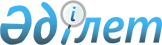 Қауымдық сервитут белгілеу туралыМаңғыстау облысы Бейнеу ауданы Есет ауылы әкімінің 2022 жылғы 28 қыркүйектегі № 16 шешімі
      Қазақстан Республикасының Жер Кодексіне,Қазақстан Республикасының "Қазақстан Республикасындағы жергілікті мемлекеттік басқару және өзін-өзі басқару туралы" Заңына сәйкес ШЕШТІМ:
      1."QazaqGaz"ұлттық компаниясы" акционерлік қоғамына, ШТИ-001, КУ-446 электр жабдықтау желісінсалуүшінменшік иелері мен жер пайдаланушылардан жер учаскелерін алып қоймастан Есет ауылының аумағында орналасқан жалпы алаңы 0,2124 гектар жер учаскесіне3(үш) жыл мерзімге қауымдық сервитут белгіленсін. 
      2. "Есет ауылы әкімінің аппараты" мемлекеттік мекемесі заңнамада белгіленген тәртіппен:
      осы шешімді ресми жариялауға жіберуді;
      Бейнеу ауданы әкімі аппаратының ресми интернет-ресурсында орналастыруды қамтамасыз етсін.
      3. Осы шешім оның алғашқы ресми жарияланған күнінен бастап қолданысқа енгізіледі. 
					© 2012. Қазақстан Республикасы Әділет министрлігінің «Қазақстан Республикасының Заңнама және құқықтық ақпарат институты» ШЖҚ РМК
				
      Есет ауылының әкімі 

А.Ізбасаров
